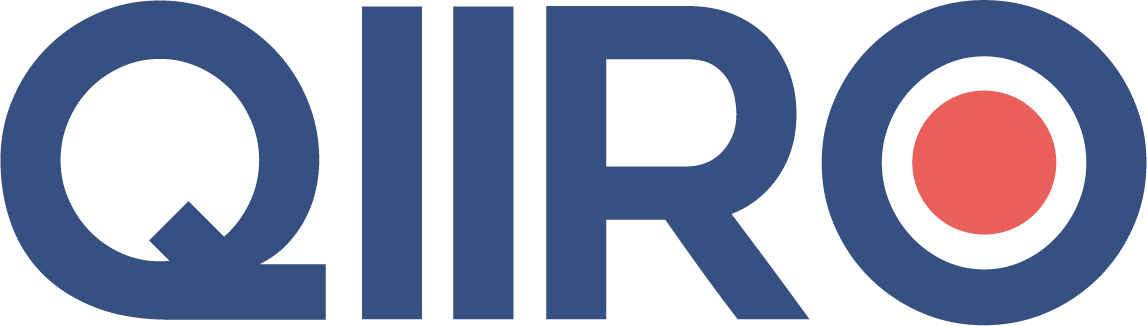 QIIRO vous propose des modèles de documents juridiques éprouvés, à jour des dernières réformes et règlementations en vigueur. Néanmoins, nos modèles restent généraux et nécessitent d’être adaptés.  En cas de doute sur la rédaction ou les conséquences juridiques de l’un de nos modèles de documents, nous vous recommandons l’accompagnement par un professionnel du droit. CONTRAT À DURÉE INDÉTERMINÉE DE CHANTIER (CDIC)PREAMBULE :ENTRE LES SOUSSIGNE(E)S :Option 1 :  S’il s’agit d’une personne morale{{Nom de la société}}, {{Forme de société}} au capital de {{Capital social}} euros, sise{{Adresse du siège}} {{Ville du siège}} {{Code postal du siège}}, ayant pour numéro unique d’identification, {{Numéro de SIREN}}, RCS, {{Lieu d’enregistrement}}, dûment représentée par {{Civilité}} {{Prénom et Nom du représentant}} agissant en qualité de {{Qualité du représentant}} en vertu de (préciser la nature et la date de l’acte d’habilitation, à joindre en annexe éventuellement).Ci-après dénommée « la Société »,D’une part,ET{{Civilité}} {{Prénom}} {{Nom}} né(e) le {{Date}} à {{Lieu}} et demeurant {{Numéro}} {{Adresse rue}} {{Code postal}}  {{Ville}}, de nationalité {{Nationalité}}, ayant pour numéro de sécurité sociale Ci-après dénommé(e) « le Salarié »,D’autre part,Ci-après individuellement ou collectivement désigné(s) la ou les « Partie(s) »IL A ETE CONVENU CE QUI SUIT :EngagementLa Société engage le Salarié en qualité de (fonction).Le recours aux contrats de chantier constituant un usage habituel et conforme à l’exercice régulier de la profession, Madame/Monsieur (compléter) est engagé(e) aux conditions ci-après qui répondent aux prescriptions des articles L.1223-8 et L.1236-8 et suivants du Code du travail, ainsi qu’aux dispositions de la Convention Collective (compléter).La déclaration préalable à l’embauche a été effectuée auprès de l’URSSAF de (ville) le (date).Ce contrat prend effet à compter du (compléter, en tenant compte de la date de début de chantier, puis décrire le chantier ou la mission spécifique).Conformément au RGPD et à la loi du 6 janvier 1978 dite « Informatique et Libertés », Monsieur/Madame (compléter) dispose d’un droit d’accès et de rectification aux informations portées sur le présent contrat de travail. À l’issue de son contrat de travail, il bénéficiera d’un droit de portabilité de ses données personnelles ainsi que d’un droit à l’oubli.Durée du contrat, période d’essaiLe présent contrat est conclu pour une durée de (compléter, en considération de la durée du chantier ou de la mission spécifique), la période d’essai est de compléter), elle débutera à compter du début de la mission sur le chantier.Le présent contrat de travail à durée indéterminée de chantier s’achèvera au terme de la mission/chantier suivant(e) (compléter en prenant soin de décrire la mission) et en conséquence, est conclu pour une durée prévisionnelle estimée à (compléter)A l’issue de la période d’essai, si elle s’est révélée satisfaisante, le présent contrat deviendra définitif et se poursuivra pour une durée indéterminée, chacune des parties pouvant y mettre fin à tout moment en respectant les dispositions légales et conventionnelles en vigueur, ainsi que le préavis prévu à l’article 12.Durée du travailLe Salarié sera soumis à la durée de (compléter selon les modalités en vigueur dans l’entreprise) heures par semaine.Lieu de travail, mobilitéLe Salarié exercera ses fonctions à (ville, à préciser que le lieu de travail sera nécessairement le lieu du chantier, il peut-être précisé que le salarié sera amené à effectuer des déplacement réguliers pour les besoins du chantier).En fonction des nécessités du chantier ou de déménagement de l’entreprise au cours du chantier, Madame/Monsieur (compléter), pourra être affecté à tout autre établissement de la société, sans que cela opère modification de son contrat de travail. Cette mobilité s’effectuera dans les limites géographiques suivantes (compléter).RémunérationLa rémunération mensuelle brute du Salarié est fixée à (montant en chiffre et en lettres) euros, pour la durée de travail prévue au présent contrat.Indemnisation des frais professionnels (déplacement)Les frais professionnels du Salarié lui seront remboursés sur présentation des justificatifs comptables correspondants et sur autorisation préalable de la Société. Toute dépense non autorisée ne sera pas remboursée.Le Salarié bénéficiera en outre du remboursement de 50% (cinquante pour cent) de sa carte de transports publics, pour la période du présent contrat, sur présentation du justificatif comptable correspondant. 6. Congés payésLe Salarié a droit à : (compléter)7. Clause de dédit formationIl est prévu une clause de dédit formation. 8. Obligations professionnellesLe salarié doit se conformer à :Respecter strictement les règles d’hygiène et de sécurité en vigueur dans l’entreprise et à se conformer à toutes les prescriptions qui lui seront transmises en matière de prévention des risques professionnels sur le chantier.Déclarer tout accident du travail survenu dans les 48h à son responsable.Informer la société de toute absence et de justifier des raisons de celle-ci dans les 48h par tout justificatif probant.Informer la société de toute changement le concernant, notamment en ce qui concerne son domicile.9. ConfidentialitéLe salarié doit : (compléter, exemple : Respecter le secret professionnel le plus absolu et s’interdit en conséquence de divulguer, tant pendant l’exécution du présent contrat qu’après sa rupture, toute information de nature confidentielle dont il aura eu connaissance à l’occasion de ses fonctions.)10. Propriété intellectuelleLe salarié doit : (compléter)11. ExclusivitéPendant la durée du présent contrat, le Salarié s'engage à consacrer l’intégralité et l’exclusivité de ses activités professionnelles à la Société.12. Rupture du contrat de travail en dehors de la période d’essaiLe Salarié et la Société peuvent l’un et l’autre rompre à tout moment le présent contrat de travail en respectant les dispositions légales et conventionnelles en vigueur.13. Clause de non concurrenceLe Salarié est soumis à une clause de non concurrence. 14. Moyens de communication et d’information, matériels et documentsLe Salarié s’engage à : (compléter)15. Avantages sociauxLe Salarié bénéficiera de : (compléter)Fait à …..Le …..En 2 (deux) exemplaires originaux,Signatures précédées de la mention manuscrite « Lu et approuvé »CONTRAT À DURÉE INDÉTERMINÉE DE CHANTIERPour la Société [X] représentée par Monsieur/Madame [X]Pour le Salarié [X]